PŘÍBALOVÁ INFORMACEPŘÍBALOVÁ INFORMACE1.	Název veterinárního léčivého přípravkuForesto 1,25 g + 0,56 g obojek pro kočky a psy ≤ 8 kg2.	SloženíKaždý šedý obojek bez zápachu o délce 38 cm (12,5 g) obsahuje léčivé látky: 1,25 g imidaclopridum a 0,56 g flumethrinum.3.	Cílové druhy zvířatKočky, psi.4.	Indikace pro použitíKočky:Léčba a prevence zablešení (Ctenocephalides felis) po dobu 7 až 8 měsíců. Zabraňuje vývoji bleších larev v nejbližším okolí zvířete po dobu 10 týdnů. Veterinární léčivý přípravek může být použit jako součást léčby alergické dermatitidy vyvolané blechami (FAD).Veterinární léčivý přípravek má stálý akaricidní (smrtící) účinek proti klíšťatům (Ixodes ricinus, Rhipicephalus turanicus) a repelentní (zabraňující sání) účinek proti klíšťatům (Ixodes ricinus) po dobu 8 měsíců. Působí proti larvám, nymfám i dospělcům klíšťat. Klíšťata přítomná na kočce před nasazením obojku nemusí být zahubena do 48 hodin po jeho podání a mohou zůstat přisátá a viditelná na napadeném zvířeti. Proto je vhodné odstranit všechna klíšťata na kočce při nasazení obojku. Po dvou dnech po nasazení obojek zabraňuje dalšímu napadení klíšťaty. Psi:Léčba a prevence zablešení (Ctenocephalides felis, C. canis) po dobu 7 až 8 měsíců. Zabraňuje vývoji bleších larev v nejbližším okolí zvířete po dobu 8 měsíců.Veterinární léčivý přípravek může být použit jako součást léčby alergické dermatitidy vyvolané blechami (FAD).Veterinární léčivý přípravek má stálý akaricidní (smrtící) účinek proti klíšťatům (Ixodes ricinus, Rhipicephalus sanguineus, Dermacentor reticulatus) a repelentní (zabraňující sání) účinek proti klíšťatům (Ixodes ricinus, Rhipicephalus sanguineus) po dobu 8 měsíců. Působí proti larvám, nymfám i dospělcům klíšťat. Klíšťata přítomná na psovi před nasazením obojku nemusí být zahubena do 48 hodin po jeho podání a mohou zůstat přisátá a viditelná na napadeném zvířeti. Proto je vhodné odstranit všechna klíšťata na psovi při nasazení obojku. Po dvou dnech po nasazení obojek zabraňuje dalšímu napadení klíšťaty. Veterinární léčivý přípravek poskytuje nepřímou ochranu proti přenosu patogenů Babesia canis vogeli a Ehrlichia canis přenášených klíšťaty Rhipicephalus sanguineus, čímž se snižuje riziko babeziózy a ehrlichiózy u psů po dobu 7 měsíců.Snížení rizika infekce Leishmania infantum přenosem flebotomy po dobu až 8 měsíců.Léčba infestace všenkami (Trichodectes canis).5.	KontraindikaceNepoužívat u koťat do věku 10 týdnů a u štěňat do věku 7 týdnů.Nepoužívat v případech přecitlivělosti na léčivé látky nebo na některou z pomocných látek.6.	Zvláštní upozorněníZvláštní upozornění:Klíšťata zpravidla uhynou a odpadnou z hostitele během 24 až 48 hodin po napadení, aniž by sála krev. Během terapie může dojít k přisátí ojedinělých klíšťat. Za nepříznivých podmínek proto nelze jednoznačně zamezit přenosu infekčního onemocnění klíšťaty. Obojek by měl být nasazen, pokud možno před začátkem sezóny klíšťat nebo blech.Ačkoli bylo prokázáno významné snížení výskytu infekce Leishmania infantum u psů, veterinární léčivý přípravek prokázal variabilní repelentní (zabraňující sání) účinek a insekticidní účinek na flebotomy Phlebotomus perniciosus. Výsledkem může být, že může dojít k sání flebotomy, a proto přenos Leishmania infantum nemůže být zcela vyloučen. Obojek by měl být nasazen těsně před začátkem období aktivity flebotomů, odpovídající sezóně šíření Leishmania infantum, a měl by být používán po celou dobu rizikového období. Jako u všech lokálně podaných veterinárních léčivých přípravků s dlouhodobým působením může dojít v období sezónního línání k mírnému a přechodnému poklesu účinnosti, jelikož určitá část léčivé látky je navázána v srsti, kterou zvíře ztrácí. V těchto případech uvolňování léčivých látek z obojku okamžitě doplňuje ztráty tak, aby bylo opět dosaženo plné účinnosti bez nutnosti dalšího ošetření či výměny obojku. Pro optimální potlačení blech v silně zamořené domácnosti blechami může být potřebné ošetření okolí vhodnými insekticidy. Veterinární léčivý přípravek je voděodolný a zůstává účinný i v případě, že se zvíře namočí. Dlouhotrvající a intenzivní působení vody nebo časté šamponování se nicméně nedoporučuje, protože může zkrátit trvání účinku přípravku. Studie potvrzují, že po opětovné distribuci účinných látek v srsti po šamponování či ponoření zvířete do vody jednou měsíčně se výrazně nezkracuje osmiměsíční účinnost proti klíšťatům; účinnost veterinárního léčivého přípravku proti blechám nicméně od pátého měsíce používání postupně klesá. Vliv šamponování nebo namočení do vody na přenos leishmaniózy u psů nebyl zkoumán.Zvláštní opatření pro bezpečné použití u cílových druhů zvířat:Neuplatňuje se.Zvláštní opatření pro osobu, která podává veterinární léčivý přípravek zvířatům:Uchovávejte sáček s obojkem v krabičce až do doby použití. Podobně jako u ostatních veterinárních léčivých přípravků, nedovolte dětem hrát si s obojkem nebo ho dávat do úst. Zvířatům, která nosí tento obojek, nedovolte spát v posteli s jejich majiteli, zejména s dětmi. Imidakloprid a flumethrin se během nošení obojku nepřetržitě uvolňují z obojku do kůže a srsti. Veterinární léčivý přípravek může u některých lidí způsobit přecitlivělost.Lidé se známou přecitlivělostí (alergií) na některou ze složek přípravku by se měli vyhnout kontaktu s veterinárním léčivým přípravkem. Ve velmi vzácných případech u některých lidí může veterinární léčivý přípravek způsobit podráždění kůže, očí a dýchacích cest. V případě podráždění očí, důkladně vypláchněte oči studenu vodou. V případě podráždění kůže, omyjte kůži mýdlem a studenou vodou. Pokud příznaky přetrvávají, vyhledejte lékařskou pomoc a ukažte příbalovou informaci nebo etiketu praktickému lékaři.Veškeré zbytky a útržky obojku ihned zlikvidujte (viz bod „Pokyny pro správné podání“).Po nasazení obojku si umyjte ruce studenou vodou.Zvláštní opatření pro ochranu životního prostředí:Viz bod. „Zvláštní opatření pro likvidaci“.Březost a laktace:Nebyla stanovena bezpečnost veterinárního léčivého přípravku u cílových druhů pro použití během březosti a laktace. Použití není doporučováno během březosti a laktace.Laboratorní studie s flumethrinem nebo imidaklopridem u potkanů a králíků nepodaly důkaz o teratogenním nebo fetotoxickém účinku.Plodnost:Laboratorní studie s flumethrinem nebo imidaklopridem u potkanů a králíků neprokázaly žádné účinky na plodnost nebo reprodukci.Interakce s jinými léčivými přípravky a další formy interakce:Nejsou známy.Předávkování:Vzhledem k charakteru obojku je nepravděpodobný výskyt klinických příznaků způsobených předávkováním léčivých látek.Předávkování bylo zkoumáno při nasazení 5 obojků zároveň po dobu 8 měsíců u dospělých koček nebo psů a u 10týdenních koťat nebo 7týdenních štěňat po dobu 6 měsíců a nebyly pozorovány žádné další nežádoucí účinky kromě již popsaných v bodě „Nežádoucí účinky“. Ve vzácném případě, kdy zvíře obojek pozře, se mohou objevit mírné příznaky podráždění gastrointestinálního traktu (např. měkká stolice). Hlavní inkompatibility:Nejsou známy.7.	Nežádoucí účinkyKočky:1 Příznaky obvykle ustoupí během 1 až 2 týdnů. V ojedinělých případech se doporučuje obojek přechodně sundat, dokud symptomy neodezní.2 Doporučuje se obojek sundat.3 Mohou se objevit v prvních dnech po nasazení obojku u zvířat, která nejsou zvyklá nosit obojek.4 V místě podání.5 Mírné a přechodné reakce, které se mohou zpočátku objevit.6 Ujistěte se, že je obojek správně nasazen.7 Pozorováno u přecitlivělých zvířat.Psi:1 Příznaky obvykle ustoupí během 1 až 2 týdnů. V ojedinělých případech se doporučuje obojek přechodně sundat, dokud symptomy neodezní.2 Mohou se objevit v prvních dnech po nasazení obojku u zvířat, která nejsou zvyklá nosit obojek.3 V místě podání.4 Mírné a přechodné reakce, které se mohou zpočátku objevit.5 V těchto případech se doporučuje obojek sundat.6 Překontrolujte, jestli je obojek správně nasazen.Hlášení nežádoucích účinků je důležité. Umožňuje nepřetržité sledování bezpečnosti přípravku. Jestliže zaznamenáte jakékoliv nežádoucí účinky, a to i takové, které nejsou uvedeny v této příbalové informaci, nebo si myslíte, že léčivo nefunguje, obraťte se prosím nejprve na svého veterinárního lékaře. Nežádoucí účinky můžete hlásit také držiteli rozhodnutí o registraci s využitím kontaktních údajů uvedených na konci této příbalové informace nebo prostřednictvím národního systému hlášení nežádoucích účinků:Ústav pro státní kontrolu veterinárních biopreparátů a léčiv Hudcova 232/56a 621 00 BrnoMail: adr@uskvbl.czWebové stránky: http://www.uskvbl.cz/cs/farmakovigilance8.	Dávkování pro každý druh, cesty a způsob podáníKožní podání. Pro kočky a malé psy do hmotnosti 8 kg je určen jeden obojek o délce 38 cm. Jeden obojek nasadit zvířeti na krk. Pouze pro vnější použití.9.	Informace o správném podáváníObojek vyjměte z ochranného sáčku těsně před nasazením. Obojek rozviňte a odstraňte případné kousky plastových spojek. Nasaďte zvířeti obojek na krk tak, aby nebyl příliš utažený (při správném nasazení lze pod obojek vsunout 2 prsty). Volný konec obojku protáhněte poutkem a odstřihněte přesahující část ve vzdálenosti  za poutkem. Pouze pro vícejazyčné balení:<Viz ilustrace použití obojku na konci této příbalové informace.>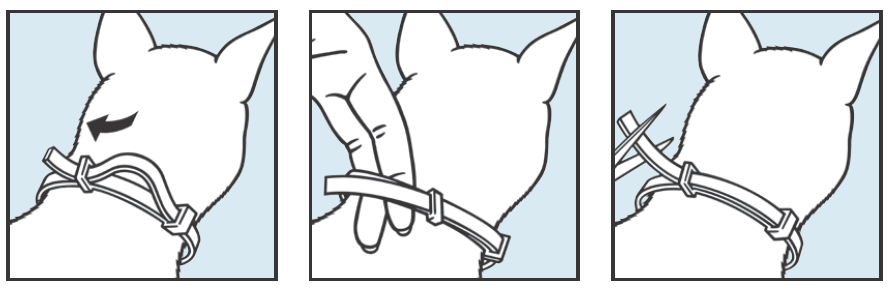 Obojek musí být stále nasazen po ochrannou dobu 8 měsíců. Po uplynutí ochranné doby obojek sundejte. Pravidelně kontrolujte, zda je obojek správně utažen. Pokud je to nutné, zvláště u rychle rostoucích koťat/štěňat, povolte ho.Tento obojek je vybaven bezpečnostním zámkem. Pokud dojde k zachycení za obojek, což je u koček velmi vzácné a u psů mimořádně vzácné, mají zvířata většinou dostatečnou sílu obojek povolit, a tak se rychle uvolnit.10.	Ochranné lhůtyNeuplatňuje se.11.	Zvláštní opatření pro uchováváníUchovávejte mimo dohled a dosah dětí.Uchovávejte sáček s obojkem ve vnější krabičce až do doby použití.Nepoužívejte tento veterinární léčivý přípravek po uplynutí doby použitelnosti uvedené na sáčku a krabičce nebo kartonové krabici po Exp. Doba použitelnosti končí posledním dnem v uvedeném měsíci.12.	Zvláštní opatření pro likvidaciLéčivé přípravky se nesmí likvidovat prostřednictvím odpadní vody či domovního odpadu.Tento veterinární léčivý přípravek nesmí kontaminovat vodní toky, protože imidakloprid a flumethrin mohou být nebezpečné pro ryby a další vodní organismy.Všechen nepoužitý veterinární léčivý přípravek nebo odpad, který pochází z tohoto přípravku, likvidujte odevzdáním v souladu s místními požadavky a platnými národními systémy sběru. Tato opatření napomáhají chránit životní prostředí.O možnostech likvidace nepotřebných léčivých přípravků se poraďte s vaším veterinárním lékařem nebo lékárníkem.13.	Klasifikace veterinárních léčivých přípravkůBalení 1 nebo 2 obojky:Veterinární léčivý přípravek je vydáván bez předpisu.Vyhrazený veterinární léčivý přípravek.Balení 12 obojků:Veterinární léčivý přípravek je vydáván pouze na předpis. 14.	Registrační čísla a velikosti balení99/068/11-CKrabička obsahující jeden nebo dva obojky; kartonová krabice obsahující 12 obojků. Na trhu nemusí být všechny velikosti balení.15.	Datum poslední revize příbalové informaceKvěten 2024Podrobné informace o tomto veterinárním léčivém přípravku jsou k dispozici v databázi přípravků Unie (https://medicines.health.europa.eu/veterinary).Podrobné informace o tomto veterinárním léčivém přípravku naleznete také v národní databázi (https://www.uskvbl.cz).16.	Kontaktní údajeDržitel rozhodnutí o registraci:Elanco Animal Health GmbH, Alfred-Nobel-Str. 50, 40789 Monheim, NěmeckoVýrobce odpovědný za uvolnění šarže:KVP Pharma + Veterinär Produkte GmbH, Projensdorfer Str. 324, 24106 Kiel, NěmeckoKontaktní údaje pro hlášení podezření na nežádoucí účinky:Tel: +420 228880231PV.CZE@elancoah.com17.	Další informaceObě léčivé látky se pomalu a stále uvolňují v nízkých koncentracích z polymerové matrix obojku směrem ke zvířeti. Obě účinné látky jsou přítomny v srsti kočky nebo psa v akaricidních/ insekticidních koncentracích během celého období účinnosti obojku. Léčivé látky se rozšiřují z místa přímého kontaktu po celém povrchu kůže. Studie s předávkováním cílových druhů zvířat a kinetické studie sledující hladiny v séru prokázaly, že imidakloprid dosáhl systémové cirkulace přechodně, zatímco flumethrin nedosáhl měřitelné koncentrace. Perorální absorpce obou léčivých látek nemá žádný vliv na klinický účinek přípravku. Účinek proti blechám (Ctenocephalides felis a Ctenocephalides canis) nastupuje do 48 hodin po nasazení obojku. Kromě indikací uvedených výše byla prokázána účinnost této látky proti blechám Pulex irritans.Kromě druhů klíšťat popsaných výše byla prokázána u koček účinnost proti klíšťatům Ixodes hexagonus a proti klíštěti nevyskytujícímu se v Evropě – Amblyomma americanum, stejně tak u psů proti I. hexagonus, I. scapularis a proti druhům klíšťat nevyskytujícím se v Evropě – klíště Dermacentor variabilis a australské klíště způsobující paralýzu I. holocyclus.Veterinární léčivý přípravek má repelentní (zabraňující sání) účinek proti potvrzeným druhům klíšťat, čímž se parazitům zabraňuje v sání krve hostitele. Tím také nepřímo pomáhá snižovat riziko přenosu nemocí psů přenášených vektory.U koček byla prokázána nepřímá ochrana proti přenosu Cytauxzoon felis (přenášený klíšťaty Amblyomma americanum) v jedné laboratorní studii u malého počtu zvířat jeden měsíc po léčbě, což potvrzuje snížení rizika onemocnění způsobeného tímto patogenem za podmínek uvedené studie.U psů byla kromě patogenů uvedených v indikacích v jedné laboratorní studii prokázána nepřímá ochrana proti přenosu Babesia canis canis (přenášená klíšťaty Dermacentor reticulatus) 28. den po ošetření a v jedné laboratorní studii nepřímá ochrana proti přenosu Anaplasma phagocytophilum (přenášená klíšťaty Ixodes ricinus) 2 měsíce po léčbě, což potvrzuje snížení rizika onemocnění způsobených těmito patogeny za podmínek uvedených studií.Údaje ze studií účinnosti proti flebotomům (Phlebotomus perniciosus) ukázaly, že variabilní repelentní (zabraňující sání) účinek se pohybuje od 65 do 89 % po dobu 7-8 měsíců od počátečního nasazení obojku. Údaje ze 3 klinických terénních studií prováděných v endemických oblastech signalizují významné snížení rizika přenosu Leishmania infantum flebotomy u ošetřených psů ve srovnání s neošetřenými psy. V závislosti na infekčním tlaku flebotomy se pohybuje účinnost při snižování rizika infekce leishmaniózou v rozmezí od 88,3 do 100 %.U již infikovaných psů obojek působil proti Sarcoptes scabiei. K úplnému vyléčení svrabové infekce došlo po třech měsících.Méně časté(1 až 10 zvířat / 1 000 ošetřených zvířat):Reakce v místě podání1 (např. erytém, vypadávání srsti, pruritus)Vzácné(1 až 10 zvířat / 10 000 ošetřených zvířat):Reakce v místě podání2 (např. dermatitida, ekzém, krvácivost, zánět, léze, škrábání) Porucha chování3 (např. nadměrné žvýkání, olizování a čištění4, schovávání se, hyperaktivita, vokalizace) Průjem5, nadměrné slinění5, zvracení5Změna příjmu potravy5Deprese5Velmi vzácné(< 1 zvíře / 10 000 ošetřených zvířat, včetně ojedinělých hlášení):Agresivita6Neurčená frekvence (z dostupných údajů nelze odhadnout)Kontaktní dermatitida7Vzácné(1 až 10 zvířat / 10 000 ošetřených zvířat):Reakce v místě podání1 (např. erytém, vypadávání srsti, pruritus, škrábání) Porucha chování2 (např. nadměrné žvýkání, olizování a čištění3, schovávání se, hyperaktivita, vokalizace)Průjem4, nadměrné slinění4, zvracení4Změna příjmu potravy4, Deprese4Neurologické příznaky5 (např. ataxie, křeče, třes)Velmi vzácné(< 1 zvíře / 10 000 ošetřených zvířat, včetně ojedinělých hlášení):Reakce v místě podání5 (např. dermatitida, ekzém, krvácivost, zánět, léze)Agresivita6